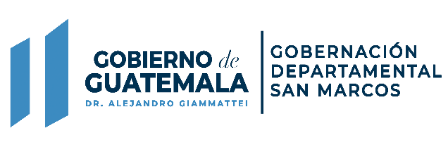 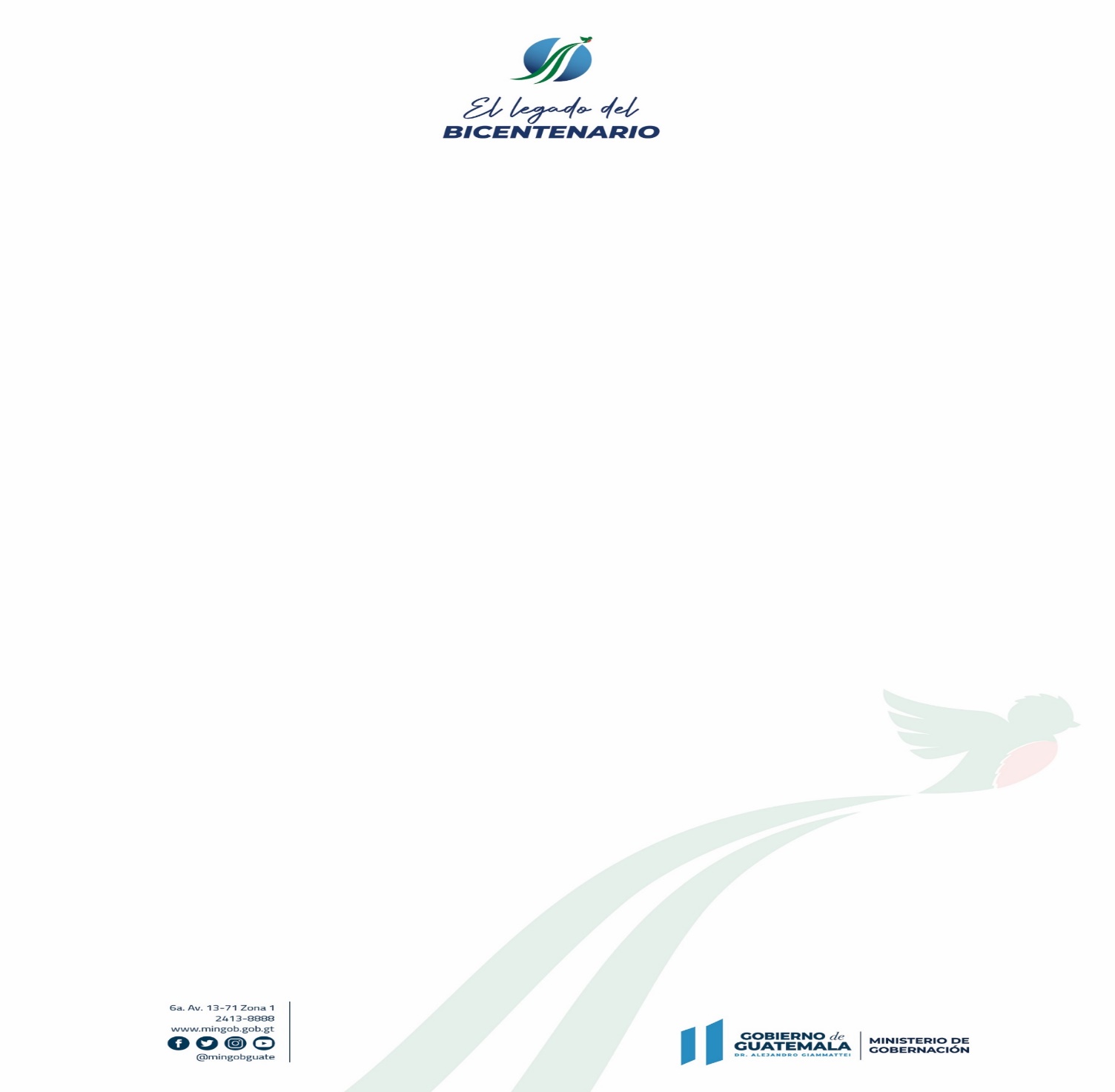 JUNIO 2021Numeral 18. Inciso 10El listado de las obras en ejecución o ejecutadas total o parcialmente con fondos públicos, o con recursos provenientes de préstamos otorgados a cualquiera de las entidades del Estado, indicando la ubicación exacta, el costo total de la obra, la fuente de financiamiento, el tiempo de ejecución, beneficiarios, empresa o entidad ejecutora, nombre del funcionario responsable de la obra, contenido y especificaciones del contrato correspondiente. En esta Gobernación no se manejan listados de obras en ejecución o ejecutadas con fondos públicos. Ya que esto corresponde al Consejo Departamental de Desarrollo CODEDE. Según lo establece el Decreto 11-2002.San Marcos, 30 de junio de 2021Zoraya Janette  Orozco NavarroJefe Administrativo Financiero